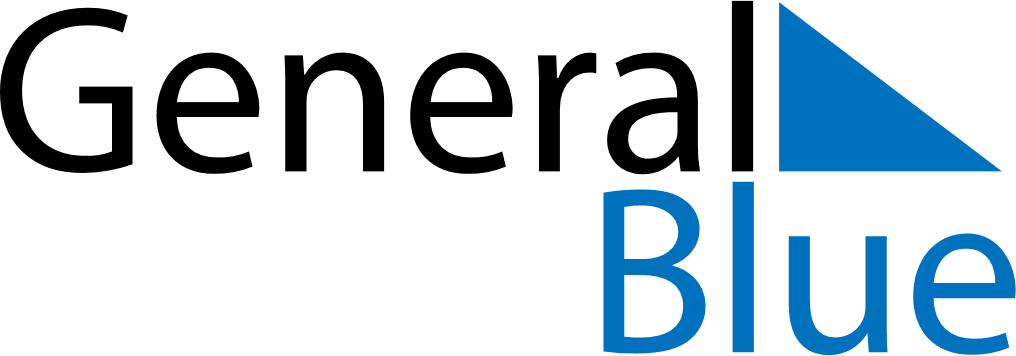 May 2026May 2026May 2026HungaryHungarySundayMondayTuesdayWednesdayThursdayFridaySaturday12Labour Day3456789Mother’s Day1011121314151617181920212223National Defense Day24252627282930PentecostWhit Monday31